ГОСТ 27936-88УДК 69.028.2:006.354                                                                                                       Группа Ж32ГОСУДАРСТВЕННЫЙ СТАНДАРТ СОЮЗА ССРОКНА И ДВЕРИ БАЛКОННЫЕ ДЕРЕВОАЛЮМИНИЕВЫЕДЛЯ ОБЩЕСТВЕННЫХ ЗДАНИЙТипы и конструкцияWindows and balcony doors of woodaluminium forpublic buildings. Types and structure ОКП 53 6130Дата введения 1990-01-01 ИНФОРМАЦИОННЫЕ ДАННЫЕ1. РАЗРАБОТАН И ВНЕСЕН Государственным комитетом по архитектуре и градостроительству при Госстрое СССРВсесоюзным  научно-исследовательским институтом деревообрабатывающей промышленности (ВНИИдрев) Минлеспрома СССР РАЗРАБОТЧИКИИ.С.Ланько, канд. архит. (руководитель темы); Е.Л.Угрюмов, канд. архит.; П.А.Калайда; М.Б.Приймак; В.Ф.Афендиков, канд. эконом. наук; В.В.Аникьев; Н.А.Мамчур; А.А.Жиркова; А.И.Водяницкий; Р.Н.Минчук; С.П.Соловьев, канд. техн. наук; Ю.М.Щипанов; И.В.Строков; В.В.Кислый, канд. техн. наук; А.В.Ткаченко; Г.В.Левушкин; Н.В.Шведов2. УТВЕРЖДЕН И ВВЕДЕН В ДЕЙСТВИЕ постановлением Государственного строительного комитета СССР от 10.10.88 N 2233. ВВЕДЕН ВПЕРВЫЕ4. ССЫЛОЧНЫЕ НОРМАТИВНО-ТЕХНИЧЕСКИЕ ДОКУМЕНТЫ5. ПЕРЕИЗДАНИЕНастоящий стандарт распространяется на деревоалюминиевые окна и балконные двери с деревянным внутренним и алюминиевым наружным переплетами с двойным остеклением (далее - изделия), предназначенные для общественных зданий и сооружений.1. ТИПЫ1.1. Деревоалюминиевые окна и балконные двери должны изготавливаться в соответствии с требованиями ГОСТ 25097 и настоящего стандарта по рабочим чертежам предприятия-изготовителя, утвержденным в установленном порядке и разработанным по серии 1.136.9-22, выпуск 5/88.1.2. Изделия подразделяют на два типа:- Р - с раздельными переплетами;- С - со спаренными переплетами.1.3. Деревянная часть изделий должна соответствовать требованиям ГОСТ 11214 и ГОСТ 23166:- для типа Р - внутренним элементам окон и балконных дверей типа Р;- для типа С - наружным элементам окон и балконных дверей типа Р и черт.2-19 настоящего стандарта.1.4. Алюминиевая часть изделий должна соответствовать требованиям ГОСТ 21519 и профилям сечений, указанным на черт.2-19.1.5. Габаритные размеры окон и балконных дверей должны соответствовать указанным на черт.1.1.6. Одностворчатые окна и балконные двери, в т.ч. с фрамугами, могут изготавливаться с правым и левым открыванием, а многостворчатые окна с несимметричным рисунком переплета - в зеркальном исполнении.1.7. Устанавливают следующую структуру условного обозначения изделия:Примеры условных обозначенийДеревоалюминиевое окно типа С с габаритными размерами по высоте 18М и ширине 9М, с вариантом рисунка окна В:ОДС18-9В ГОСТ 27936-88То же, типа С с габаритными размерами по высоте 18М и ширине 15М, с вариантом рисунка окна В и рисунком переплета в зеркальном исполнении:ОДС18-15ВН ГОСТ 27936-88Балконная дверь типа Р с габаритными размерами по высоте 28М и ширине 9М:БДР28-9 ГОСТ 27936-88Окно типа Р с габаритными размерами по высоте 18М и ширине 15М, с вариантом рисунка Г:ОДР18-15Г ГОСТ 27936-88Балконная дверь типа Р с габаритными размерами по высоте 28М и ширине 12М, с левой навеской полотен:БДР28-12Л ГОСТ 27936-88 Габаритные размеры деревоалюминиевых окони балконных дверей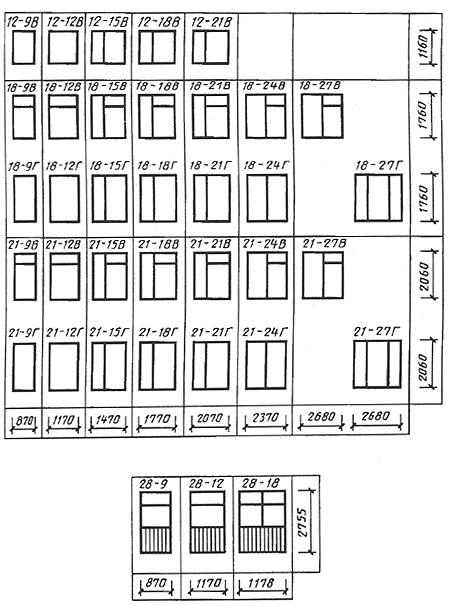 Черт.1Примечание: Допускается применение окон 13,5 М по ширине.2. ТРЕБОВАНИЯ К КОНСТРУКЦИИ2.1. Конструкция и основные размеры окон и балконных дверей должны соответствовать:для типа Р -указанным в табл.1 и на черт.2-10;для типа С - указанным в тябл.2 и на черт.11-19.2.2. По согласованию изготовителя с потребителем допускается изготовление окон и балконных дверей с фрамугами в отдельных коробках.2.3. Конструкция заполнения глухой части полотен балконных дверей должна соответствовать ГОСТ 11214. Допускается применение других конструкций заполнения в зависимости от климатических районов эксплуатации изделий и при условии соблюдения требований СНиП II-3.2.4. Для отвода дождевой и конденсатной воды в нижних и средних горизонтальных профилях должны быть предусмотрены водоотводящие отверстия или пазы, число которых должно соответствовать ГОСТ 11214.2.5. Для остекления изделий следует применять стекло толщиной 3-4 мм по ГОСТ 111. Толщину стекла уточняют в проектах с учетом ветровых нагрузок и шумовых воздействий в районе строительства.2.6. Створки и полотна внутренних деревянных переплетов окон и балконных дверей типов Р и С должны быть навешены на врезные петли с вынимающимися стержнями по ГОСТ 5088.Створки и полотна наружных алюминиевых переплетов изделий типа Р должны быть навешены на специальные алюминиевые петли, обеспечивающие дополнительное крепление к деревянной коробке, а типа С - на внутренние деревянные створки и полотна при помощи петель-шарниров.2.7. Расположение петель и приборов в изделиях устанавливают в рабочих чертежах, утвержденных в установленном порядке, с учетом требований настоящего стандарта и ГОСТ 11214.2.8. Габариты проемов окон и балконных дверей в наружных стенах зданий должны соответствовать габаритам проемов, принятым в ГОСТ 11214.2.9. Места установки уплотняющих прокладок в притворах деревоалюминиевых окон и балконных дверей указаны на черт.2-19.2.10. По требованию потребителя деревоалюминиевые окна и балконные двери должны комплектоваться нащельниками, сливами, элементами для блокировки (комплектующие изделия), изготовляемыми по рабочим чертежам, утвержденным в установленном порядке. Вид и цвет защитно-декоративного покрытия алюминиевой и деревянной части изделия, а также дополнительные требования определяют по согласованию изготовителя с потребителем.2.11. Примеры расположения приборов на алюминиевых переплетах в деревоалюминиевых окнах и балконных дверях приведены в приложении.Таблица 1Конструкция и основные размеры окон ибалконных дверей с наружным алюминиевым переплетомТип РПримечание. В табл.1 и 2 размеры на схемах деревоалюминиевых окон и балконных дверей даны в свету по наружным сторонам неокрашенных деревянных коробок.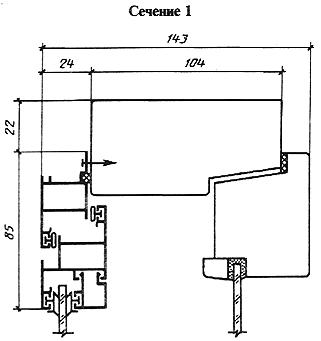 Черт.2 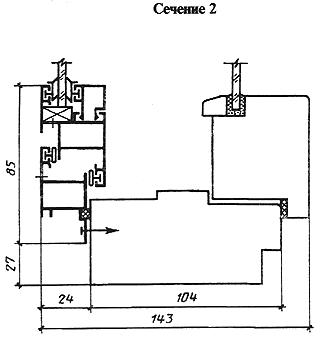 Черт.3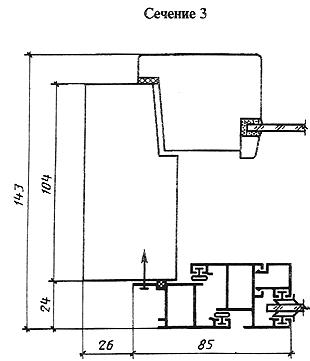 Черт.4 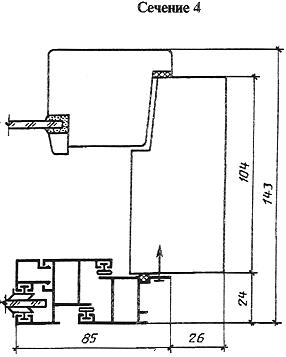 Черт.5 Сечение 5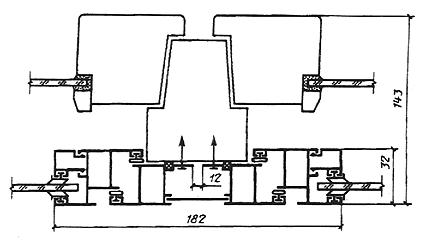 Черт.6 Сечение 6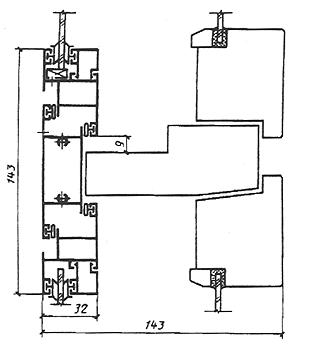 Черт.7 Сечение 7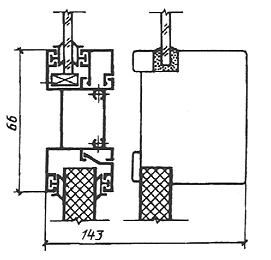 Черт.8Сечение 8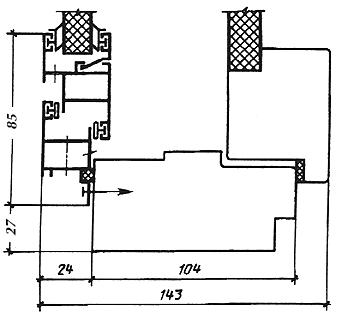  Черт.9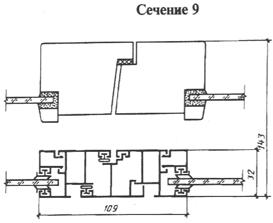 Черт.10 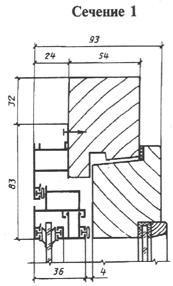 Черт.11 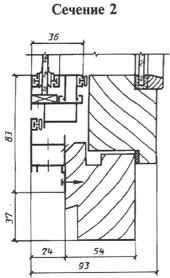 Черт.12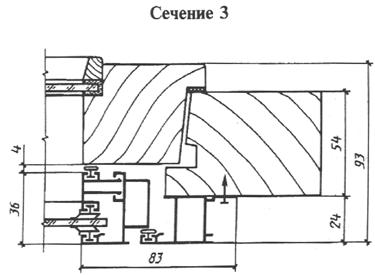 Черт.13 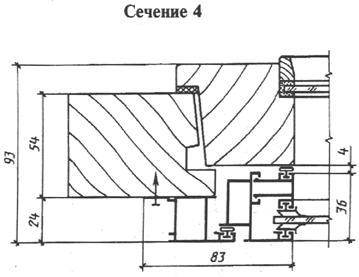 Черт.14 Таблица 2Конструкция и основные размеры окон ибалконных дверей с наружным алюминиевым переплетомТип ССечение 5 и 6 (для трехстворчатого окна)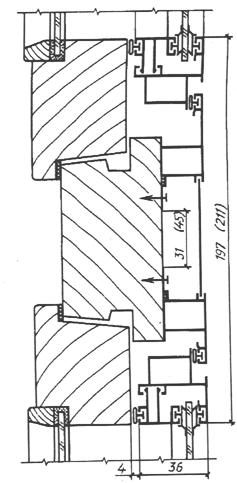 Черт.15Примечание. В скобках указаны размеры для сечения 6.Сечение 7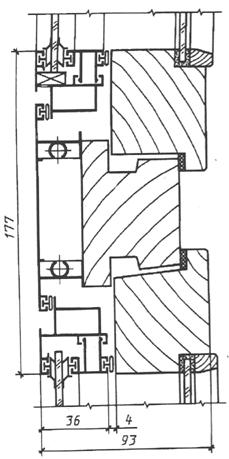 Черт.16Сечение 8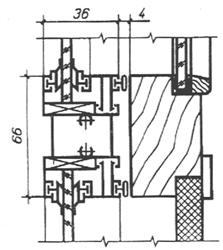 Черт.17 Сечение 9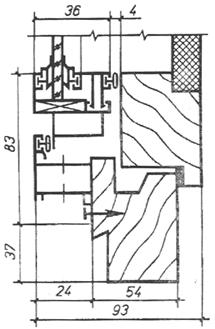  Черт.18Сечение 10 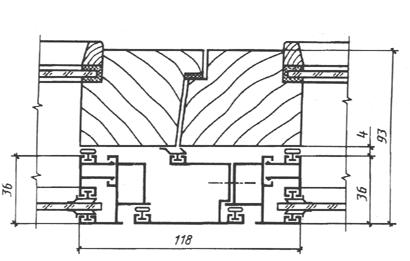 Черт.19 ПРИЛОЖЕНИЕСправочноеРАСПОЛОЖЕНИЕ ПРИБОРОВ НА АЛЮМИНИЕВЫХ ПЕРЕПЛЕТАХВ ДЕРЕВОАЛЮМИНИЕВЫХ ОКНАХ И БАЛКОННЫХ ДВЕРЯХ(ПРИМЕРЫ)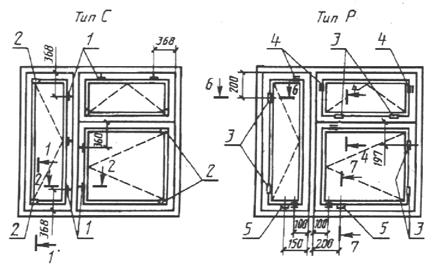 1 - завертка врезная типа ЗР1; 2 - петля для спаривания; 3 петля; 4 - соединитель створок; 5 - компенсаторЧерт.20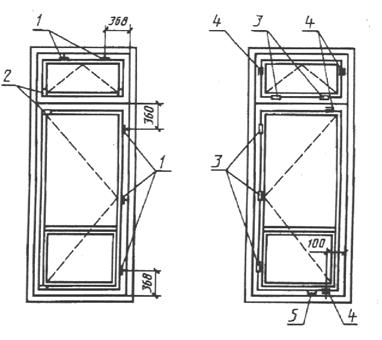 1 - завертка врезная типа ЗР1; 2 - петля для спаривания; 3 петля; 4 - соединитель створок; 5 - компенсаторЧерт.21 1. ТИПЫГабаритные размеры деревоалюминиевых окон и балконных дверей2. ТРЕБОВАНИЯ К КОНСТРУКЦИИКонструкция и основные размеры окон и балконных дверей с наружным алюминиевым переплетомЧерт.2Черт.3Черт.4Черт.5Черт.6Черт.7Черт.8Черт.9Черт.10Черт.11Черт.12Черт.13Черт.14Конструкция и основные размеры окон и балконных дверей с наружным алюминиевым переплетомСечение 5 и 6 (для трехстворчатого окна)Сечение 7Сечение 8Сечение 9Сечение 10ПРИЛОЖЕНИЕ (справочное). РАСПОЛОЖЕНИЕ ПРИБОРОВ НА АЛЮМИНИЕВЫХ ПЕРЕПЛЕТАХ В ДЕРЕВОАЛЮМИНИЕВЫХ ОКНАХ И БАЛКОННЫХ ДВЕРЯХ (ПРИМЕРЫ)Черт.20Черт.21Обозначение НТД, на который дана ссылкаНомер пунктаОбозначение НТД, на который дана ссылкаНомер пунктаГОСТ 111-902.5ГОСТ 23166-781.3ГОСТ 5088-942.6ГОСТ 25097-821.1ГОСТ 11214-861.3, 2.3, 2.4, 2.7, 2.8СНиП II-3-792.3ГОСТ 21519-841.4Размер, ммРазмер, ммРазмер, ммРазмер, ммРазмер, ммРазмер, ммРазмер, ммРазмер, ммКонструктивная схемаМарка изделия изделиястекластекластекластекластекластеклавнутреннеговнутреннеговнутреннегонаружногонаружногонаружногоАБВысотаШиринаКолВысотаШиринаКол.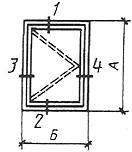 ОДР12-9ВОДР12-12ВОДР12-13,5ВОДР18-9ГОДР18-12ГОДР18-13,5ГОДР21-9ГОДР21-12ГОДР21-13,5Г11601160116017601760176020602060206087011701320870 11701320870 11701320 980980980158015801580188018801880695995114569599511456959951145111111111965965965156515651565186518651865665965111566596511156659651115111111111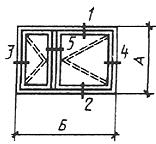 ОДР12-15В116014709807753851196574535511ОДР12-18В116017709809951965965146514351ОДР12-21В11602070980118519651155157515451ОДР18-15Г17601470158077511565745138513551ОДР18-18Г17601770158099511565965146514351ОДР18-21Г1760207015801185115651155157515451ОДР21-15Г20601470188077511865745138513551ОДР21-18Г20601770188046511865435199519651ОДР21-21Г2060207018801185118651155157515451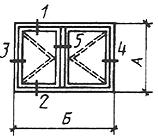 ОДР18-24Г17602370158010302156510002ОДР21-24Г20602370188010302186510002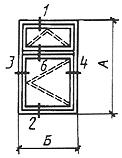 ОДР18-9В1760870105039569511104540066511ОДР18-12В17601170105099511045965139514001ОДР18-13,5В1760132010501145110451115139514001ОДР21-9В2060870135069511345665139514001ОДР21-12В20601170135099511345965139514001ОДР21-13,5В2060132013501145113451115139514001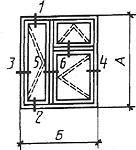 ОДР18-15В1760147015801050395385775111156510454003557451111580465115654351ОДР18-18В176017701050110451395995140096511580575115655451ОДР18-21В17602070105011045139511851400115511880385118653551ОДР21-15В206014701350113451395775140074511880465118654351ОДР21-18В206017701350113451395995140096511880575118655451ОДР21-21В2060207013501134513951185140011551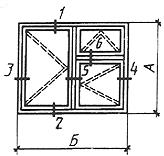 ОДР18-24В176023701580105039510301111565104540010001111880118651ОДР21-24В20602370135010301134510001395140011580115651ОДР18-27В176026801050118511565115513951104511880118651ОДР21-27В2060268013501185113451155139514001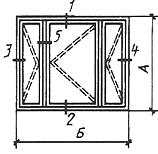 ОДР18-27Е1760267015801185525121565115549512ОДР21-27Е2060267018801185118651155152524952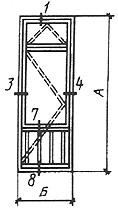 БДР28-92755870135039569511134540066511БДР28-1227551170135099511345965139514001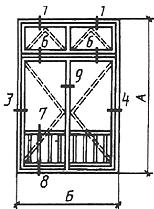 БДР28-182755177813503957502213454007407407407401111Размер, ммРазмер, ммРазмер, ммРазмер, ммРазмер, ммКонструктивнаяМаркаизделияизделиястекластекластекласхемаАБВысотаШиринаКол.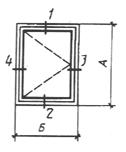 ОДС12-9ВОДС12-12ВОДС12-13,5ВОДС18-9ГОДС18-12ГОДС18-13,5ГОДС21-9ГОДС21-12ГОДС21-13,5Г11421142114217421742174220422042204285411541304854 11541304854 11541304930930930153015301530183018301830615915106561591510656159151065222222222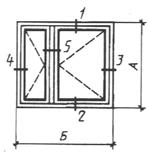 ОДС12-15В1142145493031570522ОДС12-18В1142175493039529252ОДС12-21В11422054930495211252ОДС18-15Г17421454153031527052ОДС18-18Г17421754153039529252ОДС18-21Г174220541530495211252ОДС21-15Г20421454183031527052ОДС21-18Г20421754183039529252ОДС21-21Г204220541830495211252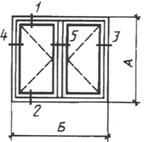 ОДС18-24Г1142235415309604ОДС21-24Г2042235418309604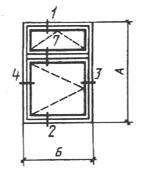 ОДС18-9В1742854101535061522ОДС18-12В17421154101591523502ОДС18-13,5В174213041015106523502ОДС21-9В2042854135061523502ОДС21-12В20421154135091523502ОДС21-13,5В204213041350106523502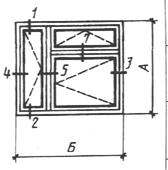 ОДС18-15В174214541530101535031570522215303952ОДС18-18В1742175410159252350215304952ОДС18-21В17422054101511252350218303152ОДС21-15В2042145413157052350218303952ОДС21-18В2042175413159252350218304952ОДС21-21В204220541315112523502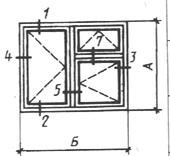 ОДС18-24В174223541530101535096022218302ОДС21-24В2042235413159602350215302ОДС18-27В17422654101511102350218302ОДС21-27В204226541315111023502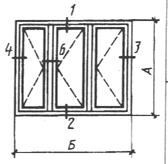 ОДС18-27Г174226541530455110524ОДС21-27Г204226541830455211054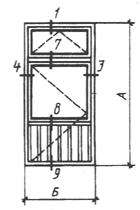 БДС28-92737854131535061522БДС28-1227371154131591523502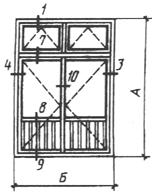 БДС28-182737176213153506857356857352222